РЕСПУБЛИКА КАРЕЛИЯПРИОНЕЖСКИЙ МУНИЦИПАЛЬНЫЙ РАЙОНШЕЛТОЗЕРСКОЕ ВЕПССКОЕ СЕЛЬСКОЕ ПОСЕЛЕНИЕСОВЕТ  ШЕЛТОЗЕРСКОГО ВЕПССКОГО СЕЛЬСКОГО ПОСЕЛЕНИЯXVIII сессия III созываРЕШЕНИЕ от     09 марта          2016 г.                                                                                                      №   1О внесении изменений и дополнений в решение №1 от 18.11.2015г. «Об установлении налога на имущество физических лиц  на территории Шелтозерского вепсского сельского поселения на 2016 год»В соответствии с Федеральным законом Российской Федерации от 6 октября 2003 № 131-ФЗ «Об общих принципах организации местного самоуправления в Российской Федерации», Налоговым Кодексом Российской Федерации, (с последующими изменениями и дополнениями), Уставом муниципального образования Шелтозерское вепсское сельское поселение Прионежского муниципального района Республики Карелия, Совет Шелтозерского вепсского сельского поселения РЕШИЛ:Внести изменения и дополнения в решение №1 XV сессия III созыва от 18.11.2015г. «Об установлении налога на имущество физических лиц  на территории Шелтозерского вепсского сельского поселения на 2016 год»:1. В абзаце втором пункта 2 исключить преамбулу :Налог на имущество физических лиц является местным налогом и уплачивается собственниками имущества на основании статей 12 и 15 Налогового Кодекса Российской Федерации, Федеральным законом Российской  Федерации от 6 октября . № 131-ФЗ «Об общих принципах организации местного самоуправления в Российской Федерации», Закона Российской  Федерации от 9 декабря . № 2003-1 «О налогах на имущество физических лиц» с учётом особенностей, предусмотренных настоящим Решением.2.Пункт 5 исключить полностью.3. Пункт 6 изложить в следующей редакции: Срок уплаты налога установить не позднее 1 декабря года,  следующего за истекшим налоговым периодом. 4. Пункт 7 изложить в следующей редакции:Настоящее решение вступает в силу не ранее чем по истечении одного месяца со дня официального опубликования.Председатель Совета Шелтозерского вепсскогосельского поселения :                                                                    О.В.Шамшина             Глава Шелтозерского вепсскогосельского поселения:                                                                      И.М.Сафонова 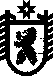 